                                                                                                 Intézményi ajánlattételi adatlap (2. számú melléklet)Intézményi ajánlattételi adatlapAz ajánlattevő adatai:Neve:……………………………………………………………………………………………………….Székhelye:: …………………………………………………………………………………………………	Adott megyében telephelye:…………………………………………………………………………….Levelezési címe: …………………………………………………………………………………………	Vezetője neve, beosztása: ………………………………………………………………………………	Telefonszáma, e-mail címe (a csak elektronikusan küldött, hiányosság pótlására való felszólítás e címre érkezhet) : .………………….……………………………………………………………………………………………	Képzési tevékenységért felelős neve: 	………………………………………………………………..Telefonszáma, (fax száma), e-mail címe: 	………………………………………………………Számlavezető pénzintézet neve: …………………………………………………………………………Bankszámla száma: ………………………………………………………………………………………	Adószáma: 	…………………………………………………………………………………………..Kelt: ………………………………. PH.								……….………………………………								   ajánlattevő cégszerű aláírása	Az intézményről szóló adatlapot csak egyszer kell kitölteni!Az adatlap kötelezően csatolandó mellékletei:1. Az intézmény képviseletére jogosult személy aláírási címpéldánya vagy aláírás-mintája, vagy ezek cégszerűen hitelesített másolati példánya. 2. Az ajánlatban szereplő képzésekre (vagy az SZVK-ban ennek megfeleltetett képzésekre) vonatkozó engedély érvényességét igazoló dokumentum cégszerűen hitelesített másolata.3. Felnőttképzési szerződés minta/ képzési szerződés minta.4. Az ajánlattevő – cégszerűen aláírt – általános szakmai bemutatása (legfeljebb kettő oldal, A/4-es méretű terjedelemben), mely tartalmazza 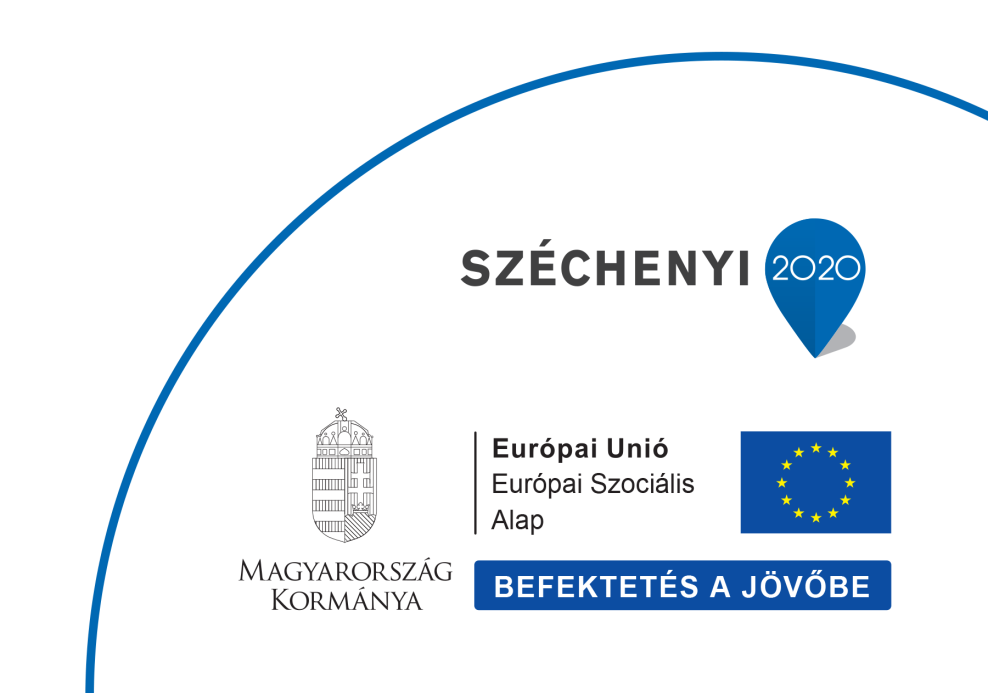 a képző intézmény szervezetének és képzési múltjának bemutatását,az intézmény felnőttképzési tevékenységének területeit, szakmacsoportjait is beleértve (képzési paletta),a képzések szakterületeihez illeszkedő egyéb szakmai (tervező/termelő/szolgáltató/gazdálkodó stb.) tevékenységeket,az állandó alkalmazásban álló oktatók (nem óraadók) számát.